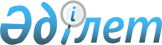 О внесении изменений в решение Нуринского районного маслихата от 22 декабря 2022 года № 208 "О бюджете сел, поселков и сельских округов на 2023-2025 годы"Решение Нуринского районного маслихата Карагандинской области от 13 июля 2023 года № 37
      Районный маслихат РЕШИЛ:
      1. Внести в решение Нуринского районного маслихата от 22 декабря 2022 года № 208 "О бюджете сел, поселков и сельских округов на 2023-2025 годы" (зарегистрировано в Реестре государственной регистрации нормативных правовых актов под № 176199) следующие изменения:
      пункт 1 изложить в новой редакции:
      "1. Утвердить бюджет поселка Нура на 2023-2025 годы согласно приложениям 1, 2, 3 соответственно, в том числе на 2023 год в следующих объемах:
      1) доходы – 346 470 тысяч тенге, в том числе:
      налоговые поступления – 30 700 тысяч тенге;
      неналоговые поступления – 0 тысяч тенге;
      поступления от продажи основного капитала – 825 тысяч тенге;
      поступления трансфертов – 314 945 тысяч тенге;
      2) затраты – 352 270 тысяч тенге;
      3) чистое бюджетное кредитование – 0 тысяч тенге, в том числе:
      бюджетные кредиты – 0 тысяч тенге;
      погашение бюджетных кредитов – 0 тысяч тенге;
      4) сальдо по операциям с финансовыми активами – 0 тысяч тенге, в том числе:
      приобретение финансовых активов – 0 тысяч тенге;
      поступления от продажи финансовых активов государства – 0 тысяч тенге;
      5) дефицит (профицит) бюджета – -5 800 тысяч тенге;
      6) финансирование дефицита (использование профицита) бюджета – 5 800 тысяч тенге, в том числе:
      поступление займов – 0 тысяч тенге;
      погашение займов – 0 тысяч тенге;
      используемые остатки бюджетных средств – 5 800 тысяч тенге.".
      приложение 1 к указанному решению изложить в новой редакции согласно приложению 1 к настоящему решению.
      2. Настоящее решение вводится в действие с 1 января 2023 года. Бюджет поселка Нура на 2023 год
					© 2012. РГП на ПХВ «Институт законодательства и правовой информации Республики Казахстан» Министерства юстиции Республики Казахстан
				
      Председатель Нуринского районного маслихата 

К. Жунусбеков
Приложение 1
к решению Нуринского
районного маслихата
от 13 июля 2023 года № 37Приложение 1
к решению Нуринского
районного маслихата
от 22 декабря 2022 года № 208
Категория
Категория
Категория
Категория
Сумма (тысяч тенге)
Класс
Класс
Класс
Сумма (тысяч тенге)
Подкласс
Подкласс
Сумма (тысяч тенге)
Наименование 
Сумма (тысяч тенге)
1
2
3
4
5
I. ДОХОДЫ
346 470
1
Налоговые поступления
30 700
01
Подоходный налог
9 173
2
Индивидуальный подоходный налог 
9 173
04
Hалоги на собственность
20 512
1
Hалоги на имущество
1 056
3
Земельный налог 
1 000
4
Hалог на транспортные средства
18 372
5
Единый земельный налог 
84
05
Внутренние налоги на товары, работы и услуги
1 015
3
Поступления за использование природных и других ресурсов 
1 015
3
Поступления от продажи основного капитала
825
03
Продажа земли и нематериальных активов
825
1
Продажа земли
825
4
Поступления трансфертов 
314 945
02
Трансферты из вышестоящих органов государственного управления
314 945
3
Трансферты из районного (города областного значения) бюджета
314 945
Функциональная группа
Функциональная группа
Функциональная группа
Функциональная группа
Функциональная группа
Сумма (тысяч тенге)
Функциональная подгруппа
Функциональная подгруппа
Функциональная подгруппа
Функциональная подгруппа
Сумма (тысяч тенге)
Администратор бюджетных программ
Администратор бюджетных программ
Администратор бюджетных программ
Сумма (тысяч тенге)
Программа
Программа
Сумма (тысяч тенге)
Наименование
Сумма (тысяч тенге)
1
2
3
4
5
6
II. ЗАТРАТЫ
352 270
01
Государственные услуги общего характера
69 218
1
Представительные, исполнительные и другие органы, выполняющие общие функции государственного управления
69 218
124
Аппарат акима города районного значения, села, поселка, сельского округа
69 218
001
Услуги по обеспечению деятельности акима города районного значения, села, поселка, сельского округа
68 918
022
Капитальные расходы государственного органа 
300
07
Жилищно-коммунальное хозяйство
147 276
3
Благоустройство населенных пунктов
147 276
124
Аппарат акима города районного значения, села, поселка, сельского округа
147 276
008
Освещение улиц в населенных пунктах
32 902
009
Обеспечение санитарии населенных пунктов 
3 000
011
Благоустройство и озеленение населенных пунктов
111 374
12
Транспорт и коммуникации
125 318
1
Автомобильный транспорт
125 318
124
Аппарат акима города районного значения, села, поселка, сельского округа
125 318
013
Обеспечение функционирования автомобильных дорог в городах районного значения, селах, поселках, сельских округах
125 318
14
Обслуживание долга
10 458
1
Обслуживание долга
10 458
124
Аппарат акима города районного значения, села, поселка, сельского округа
10 458
042
Обслуживание долга аппарата акима города районного значения, села, поселка, сельского округа по выплате вознаграждений и иных платежей по займам из районного (города областного значения) бюджета
10 458
III. ЧИСТОЕ БЮДЖЕТНОЕ КРЕДИТОВАНИЕ
0
Бюджетные кредиты
0
Категория 
Категория 
Категория 
Категория 
Сумма (тысяч тенге)
Класс
Класс
Класс
Сумма (тысяч тенге)
Подкласс
Подкласс
Сумма (тысяч тенге)
 Наименование
Сумма (тысяч тенге)
1
2
3
4
5
Погашение бюджетных кредитов
0
IV. САЛЬДО ПО ОПЕРАЦИЯМ С ФИНАНСОВЫМИ АКТИВАМИ
0
V. ДЕФИЦИТ (ПРОФИЦИТ) БЮДЖЕТА
-5 800
VI. ФИНАНСИРОВАНИЕ ДЕФИЦИТА (ИСПОЛЬЗОВАНИЕ ПРОФИЦИТА) БЮДЖЕТА
5 800
Категория 
Категория 
Категория 
Категория 
Сумма (тысяч тенге)
Класс
Класс
Класс
Сумма (тысяч тенге)
Подкласс
Подкласс
Сумма (тысяч тенге)
 Наименование
Сумма (тысяч тенге)
1
2
3
4
5
Поступление займов
0
Функциональная группа
Функциональная группа
Функциональная группа
Функциональная группа
Функциональная группа
Сумма (тысяч тенге)
Функциональная подгруппа
Функциональная подгруппа
Функциональная подгруппа
Функциональная подгруппа
Сумма (тысяч тенге)
Администратор бюджетных программ
Администратор бюджетных программ
Администратор бюджетных программ
Сумма (тысяч тенге)
Программа
Программа
Сумма (тысяч тенге)
Наименование
Сумма (тысяч тенге)
1
2
3
4
5
6
Погашение займов
0
Категория 
Категория 
Категория 
Категория 
Сумма (тысяч тенге)
Класс
Класс
Класс
Сумма (тысяч тенге)
Подкласс
Подкласс
Сумма (тысяч тенге)
 Наименование
Сумма (тысяч тенге)
1
2
3
4
5
ИСПОЛЬЗУЕМЫЕ ОСТАТКИ БЮДЖЕТНЫХ СРЕДСТВ
5 800